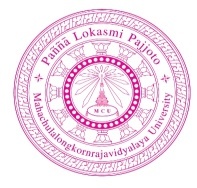   Buddhist Research Institute (BRI)
Mahachulalongkornrajavidyalaya University79 M. 1, Phahon Yothin Rd., Lam Sai, Wang Noi, Phra Nakhon Si Ayuthaya, 1170, ThailandTel. 035-248073, 035-248072E-mail: budrsin@mcu.acu.thMCU No 6107/810 / 03 / 2018Invitation to participate in the 9th International Buddhist Research SeminarDear  NGUYEN NGOC SANGThe 9th International Buddhist Research Seminar, organized by the Buddhist Research Institute of Mahachulalongkornrajavidyalaya University, Ayuthaya, Thailand and the Sisaket Buddhist Sangha College,Sisaket Province,Thailand  will be held from the April 2nd – 3rd at the Sisaket Buddhist Sangha College,Sisaket Province,Thailand. The theme of the seminar is “Buddhist Culture and Sustainable Development” We would like to call for an article from you, and invite you to attend the seminar, and make a presentation. Please note that the deadline for submission of your paper is March 20, 2018 and that MCU will cover all your relevant travel and accommodation expenses. Please also note that MCU will not cover the above mentioned expenses of those who do not make presentations. Please make sure that you bring tickets, boarding passes and ticket expense receipts with you.Would you let us know as soon as possible if you can participate? And if so, advise us of you travel schedule so that we can arrange the necessary airport transfers and accommodation.	We look forward to hearing from you soon.Yours in the Dhamma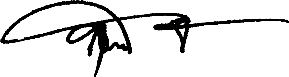 (Phrasuthirattanabundit)Director of the Buddhist Research Institute Mahachulalongkornrajavidyalaya University Details for the further information  Please Click in this website: http://ibrs2018.comContact & Fax: + (66) 2-226-3398, (66) 861050229E-mail: suthito@yahoo.com  or  brimcu@gmail.com